ОГЛАВЛЕНИЕВВЕДЕНИЕНа современном этапе развития нашего общества происходят изменения в духовной, политической, социальной и экономической сферах. Однако вместе с позитивными результатами возникли и проблемы, касающиеся системы образования: отсутствие четко обозначенной системы воспитания, вытеснение воспитательного процесса в систему дополнительного образования и коммерциализация последних.События последнего времени показали, что экономическая дезинтеграция, социальная дифференциация общества, девальвация духовных ценностей оказали негативное влияние на общественное сознание разных социальных и возрастных групп населения, резко снизили воспитательное воздействие культуры, искусства и образования как важнейших факторов формирования патриотизма. Во многом утрачено истинное значение и понимание интернационализма. В общественном сознании получили широкое распространение равнодушие, эгоизм, индивидуализм, цинизм, немотивированная агрессивность, неуважительное отношение к государству и социальным институтам.Любовь к Отечеству, гордость за него, готовность защищать его постепенно вытесняются более рациональными принципами типа «Родина там, где мне хорошо». Рационализация духовной жизни молодого поколения бросает вызов таким фундаментальным духовным понятиям,как гражданственность,долг и патриотизм.В этих условиях очевидна неотложность решения острейших теоретических и практических проблем духовно-нравственного воспитания школьников как основы консолидации общества и укреплениягосударства. Особенно важно сейчас помочь учащейся молодежи уделить больше внимания воспитанию и формированию у них духовности, культуры личности, нравственных ценностей.ВКонцепции модернизации российского образованиявоспитание рассматривается как нравственный приоритет в образовании; важнейшей задачей воспитания заявлено формирование у детей гражданской ответственности, правового сознания и духовности, о чем внесена поправка в Закон РФ «Об образовании» [54, с. 5].Младший школьный возраст – наиболее благоприятный период для интенсивного формирования учебной деятельности, который является фундаментом развития интеллекта ученика. Психологи установили, что этот возраст характеризуется повышенной восприимчивостью внешних влияний,верой в истинность всего, чему учат, что говорят, в безусловность и необходимость нравственных норм; он отличается бескомпромиссностью в нравственных требованиях к другим, непосредственностью в поведении. Современный ребенок находится под воздействием постоянного информационного натиска. По утверждению Максименко Н.В.,ребенка «воспитывает все: люди, вещи, явления, прежде всего и больше всего – люди. Направить это развитие и руководить им – вот задача воспитания» [39, с. 24].Нравственно-патриотическое воспитание младших школьников является одной из сложнейших задач учителя. Для решения данной проблемы учителю требуется не только знание предметов начальных классов и методика их преподавания, но и умение направить свою деятельность на нравственное воспитание в формировании учебной деятельности.Проблемы нравственного развития личности находят отражение в работах И.Ф. Харламова, И.С. Марьенко, Б.М. Бим-Бада, Е.Г. Беляковой, Т.В. Ермоловой, Ф.И. Иващенко, Н.А. Корниенко, Д.А. Леонтьева, В.И. Слободчикова, Т.В. Цырлиной и других.Проблемам формирования нравственных ценностных ориентаций уделяли большое внимание такие отечественные педагоги как Л.И. Гриценко, Н.Е. Щуркова, C.В. Кульневич, Н.В. Аникеев, М.В. Куранова, Т.Ю. Сычева, В.Т. Чепиков и другие.В своих исследованиях они обращаются к формированию нравственных мотивов поведения, указывают на важность духовно-нравственного воспитания подрастающего поколения на материале лучших образцов художественной литературы.Процесс обучения в школе – главный и решающий источник систематического воздействия на ученика, на его мысли, чувства, сферу мышления. Именно на уроке и во внеурочной работе по предмету испытывается и развивается глубокий и многосторонний интерес к знаниям.Внеклассная работа относится к области досуга школьников, который может быть целенаправленно организован.В этой связи становится очевидной особая важность внеклассной работы – организованных и целенаправленных образовательно-воспитательных занятий с учащимися, проводимых во внеучебноевремя. Представляя собой органическую, неотъемлемую часть всей учебно-воспитательной работы школы, внеклассная работа, планомерно организуемая в соответствии с учебным процессом, дополняет и обогащает классные занятия, усиливает их образовательный и воспитательный потенциал, способствует закреплению, расширению, углублению знаний, получаемых на уроках, стимулирует интерес к изучаемому предмету. Ориентированная на всестороннее развитие и подготовку к жизни каждого учащегося с учетом его индивидуальности, внеклассная работа предоставляет широкие возможности для удовлетворения интересов и склонностей школьников, развития их инициативы и самостоятельности, индивидуальных творческих способностей, формирует навыки разумного, интеллектуально-обогащающего отдыха.Исходя  из  вышесказанного,  выбранная нами тема  является актуальной.Вначальной школе внеклассная работа почтению прививает учащимся интерес к русской культуре, художественной литературе и языку, совершенствует речь школьников, содействует формированию их читательской  и  языковедческой  культуры, нравственному и духовному обогащению, развитию эмоциональной и эстетической сферы. В последние годы в практике начальной  школы внеклассная работа заметно видоизменилась. Обновились формы ее проведения, ее общепедагогическая направленность. Усилился культуроведческий аспект развития школьников в рамках всего учебного процесса, в том числе и во внеклассной работе почтению,   четко  определилась ее профильная ориентация. Как и во всей учебно-воспитательной работе, возросло внимание к стимуляции творческой активности и самостоятельности школьников, способствующей их интеллектуальному росту, общекультурному и литературному развитию.В настоящеевремя актуальна научная разработка  общей системы классных и внеклассных занятий, максимально обеспечивающихречевое  развитие учащихся, в связи с тем, что для современной школы характерно проникновение в практику урока форм работы, традиционно считавшихся внеклассными. Характерно появление альтернативных, в том числе школ гуманитарного профиля, где внеклассная работа по  языку и  литературе становится едва ли не основным каналом приобщения школьников к культуре [41, с. 24].Цель исследования – выявить и научно обосновать педагогические условия формирования нравственных качеств младших школьников на уроках литературного чтения во внеурочной деятельности.Объект  исследования – литературное развитие учащихся на уроках внеклассного чтения.Предмет исследования–условия формирования нравственных ценностей у младших школьников на уроках литературного чтения. Гипотеза исследования:формирование нравственных качеств детей на уроках литературного чтения во внеурочное время будет эффективным, если:– формирование нравственных качеств младших школьников дифференцируется с учетом их психофизиологических особенностей;– содержание уроков литературного чтения содержит нравственные проблемы;– предусматривается использование комплексов средств, позволяющих обеспечивать формирование нравственных качеств детей.Для практической проверки выдвинутой гипотезы потребовалось решение следующихзадач:•	раскрыть психолого-педагогическую сущность понятийвнеклассная  работа  и  нравственное  воспитание   учащихся;•	на основе теоретического анализа соответствующей (педагогической, психологической и литературоведческой) литературы рассмотреть сам процесс формирования нравственных качеств учащихся начальных   классов во  внеурочное  время;•	разработатьи опытно-экспериментальным путем апробировать эффективные формы и приемы  внеурочной деятельности, способствующие формированию нравственных качеств младших школьников;•	проверить эффективность предложенных форм и приемов внеклассной работы.Теоретической базой исследования являются труды ученых-педагогов: А.С. Макаренко, К.Д. Ушинского, А.И. Ильина, В.В. Зеньковского, В.А. Сухомлинского, Д.С. Лихачева, B.C. Леднева, в которых выявляется сущность основных понятий теории нравственного воспитания, указываются способы дальнейшего развития принципов, содержания, форм, методов нравственного воспитания. [48,  с. 14]Основными методами исследования явились:1) теоретический (анализ философско-психологической, литературоведческой, педагогической литературы по теме исследования);2) социолого-педагогический (анкетирование, наблюдение за учебным процессом, систематизация и обобщение опыта внеклассной работыполитературевначальной  школе);3) экспериментальный (проведение констатирующего и обучающего экспериментов по теме). Новизна работы состоит в том, что педагогические условия нравственного воспитания обеспечивают эффективность внеучебной деятельности школьников, способствуют раскрытию и развитию духовно-нравственных качеств обучаемых, а именно, ответственность, доброжелательность, самостоятельность.Практическая  значимость:  предложенные  в  исследовании   формы  и  методические   работы   по  формированию  нравственных качеств младших школьников  могут  быть  использованы  на уроках чтения  во  внеурочное  время учителями-практиками в образовательном процессе начальной школы.  База исследования: МКОШИ имени И. К. Каниди, г. Беслан, Правобережный район РСО-Алания. В эксперименте приняли участи учащиеся 4«а» и 4 «б» класса.Структура работы: работасостоит  из введения, двух глав, заключения, библиографического списка и приложения.ГЛАВА 1. ТЕОРЕТИЧЕСКИЕ ОСНОВЫ ФОРМИРОВАНИЯ НРАВСТВЕННЫХ ЦЕННОСТЕЙ У УЧАЩИХСЯ НАЧАЛЬНОЙ ШКОЛЫ Сущность и задачи нравственного воспитания младших школьниковВ связи с введением нового Федерального Государственного Образовательного Стандарта начального общего образования второго поколения (ФГОС НОО) наряду с умственным, физическим и трудовым воспитанием, особое внимание стало уделяться нравственному, от которого во многом зависят и другие компоненты воспитания и которое предполагает духовное становление и развитие личности человека и его ценностных ориентаций. В соответствии со Стандартом на ступени начального общего образования осуществляется: становление основ гражданской идентичности и мировоззрения обучающихся; духовно-нравственное развитие и воспитание обучающихся, предусматривающее принятие ими моральных норм, нравственных установок, национальных ценностей [55, с. 6].Именно младшие школьники оказываются в наиболее затруднительном положении, поскольку становление их жизненной позиции и мировосприятия осуществляется в ситуации, когда прежние ценности отвергнуты, а новые, к которым общество стремится прийти, еще не полностью определены.В соответствии с ФГОС НОО основная образовательная программа начального общего образования реализуется образовательным учреждением, особенно продуктивно это происходит на уроках литературного чтения.Мыслители разных веков трактовали понятия нравственности по-разному. Еще в древней Греции в трудах Аристотеля о нравственном человеке говорилось: «Нравственно прекрасным называют человека совершенного достоинства.… Ведь о нравственной красоте говорят по поводу добродетели: нравственно прекрасным зовут справедливого, мужественного, благоразумного и вообще обладающего всеми добродетелями человека» [47,с. 129].Понятие нравственности приравнено к понятию мораль. По утверждению Лихачева Б.Т., «…мораль– нормы, принципы, правила поведения людей, а также само человеческое поведение (мотивы поступков, результаты деятельности), чувства, суждения, в которых выражается нормативная регуляция отношений людей друг с другом и общественным целым (коллективом, классом, народом, обществом)» [37, с. 43]. Лазарук М. А. толковал слово мораль как «нравственное ученье, правила для воли, совести человека» [36, с. 24]. С годами понимание нравственности изменилось. В.А. Сухомлинский говорил о том, что необходимо заниматься нравственным воспитанием ребенка, учить «умению чувствовать человека». «Незыблемая основа нравственного убеждения закладывается в детстве и раннем отрочестве, когда добро и зло, честь и бесчестье, справедливость и несправедливость доступны пониманию ребенка лишь при условии яркой наглядности, очевидности морального смысла того, что он видит, делает, наблюдает» [51,  с. 68].Школа является основным звеном в системе воспитания подрастающего поколения. На каждом этапе обучения ребенка доминирует своя сторона воспитания. В воспитании младших школьников, такой стороной будет нравственное воспитание: дети овладевают простыми нормами нравственности, научатся следовать им в различных ситуациях. Учебный процесс тесно связан с нравственным воспитанием. В условиях современной школы, когда содержание образования увеличилось в объеме и усложнилось по своей внутренней структуре, в нравственном воспитании возрастает роль учебного процесса. Содержательная сторона моральных понятий обусловлена научными знаниями, которые учащиеся получают, изучая учебные предметы. Сами нравственные знания имеют не меньшее значение для общего развития школьников, чем знания по конкретным учебным предметам.Формирование морального облика протекает в процессе все многогранной деятельности детей (играх, учебе), в тех разнообразных отношениях, в которые они вступают в различных ситуациях со своими сверстниками, с детьми моложе себя и с взрослыми. Тем не менее, «нравственное воспитание является целенаправленным процессом, предполагающим определенную систему содержания, форм, методов и приемов педагогических действий» [53, с. 39].Рассматривая систему нравственного воспитания, исследователи различают несколько аспектов:Осуществление согласованных воспитательных влияний учителя и ученического коллектива в решении определенных педагогических задач, а внутри класса – единство действий всех учащихся.Использование приемов формирования учебной деятельности нравственным воспитанием.Под системой нравственного воспитания понимается также взаимосвязь и взаимовлияние воспитываемых в данный момент моральных качеств детей.В формировании личности младшего школьника, с точки зрения Выготского Л.С., особое место занимает вопрос развития нравственных качеств, составляющих основу поведения. В этом возрасте «ребенок не только познает сущность нравственных категорий, но и учится оценивать их знание в поступках и действиях окружающих, собственных поступках» [12, с. 37].На определенные роли планирования, как в учебной деятельности, так и в нравственном поведении детей младшего школьного возраста было направленно внимание таких ученых, как Волынчикова  Е. А.[11], Божович Л.И. [7], Бондырев Н.И. [8] и многих других.В своих исследованиях они обращаются к формированию нравственных методов поведения, оценки и самооценки нравственного поведения.Процесс воспитания в школе строится на принципе единства сознания и деятельности, исходя из которого формирование и развитие устойчивых свойств личности возможно при ее деятельном участии в деятельности.«Практически любая деятельность имеет нравственную окраску», считает Данилюк А.Я.  [18, с.7]; в том числе и учебная, которая, по мнению БожовичЛ.И., «обладает большими воспитательными возможностями»[7, с. 38].Учебная деятельность, являясь в младшем школьником возрасте ведущей, обеспечивает усвоение знаний в определенной системе, создает возможности для овладения учащимися приемами, способами решения различных умственных и нравственных задач.Учителю принадлежит приоритетная роль в воспитании и обучении школьников, в подготовке их к жизни и общественному труду. Учитель всегда является для учащихся примером нравственности и преданного отношения к труду. Специфической особенностью нравственного воспитания следует считать то, что он длителен и непрерывен, а результаты его отсрочены во времени.Существенным признаком нравственного воспитания является его концентрическое построение: «решение воспитательных задач начинается с элементарного уровня задач и заканчивается более высоким» [4, с. 71]. Для достижения цели используются все усложняющиеся виды деятельности. Этот принцип реализуется с учетом возрастных особенностей учащихсяПроцесс нравственного воспитания динамичный и творческий: учителя постоянно вносят в него свои коррективы, направленные на его совершенствование.Все факторы, обусловливающее нравственное становление и развитие личности школьникаможно разделить на три группы: природные (биологические), социальные и педагогические. Во взаимодействии со средой и целенаправленными влияниями школьник социализируется, приобретает необходимый опыт нравственного поведения.На нравственное формирование личности оказывают воздействие многие социальные условия и биологические факторы, но решающую роль в этом процессе играют педагогические, как наиболее управляемые, направленные на выработку определенного рода отношений.Одна из задач нравственного развития – правильно организовать деятельность ребенка. В деятельности формируются нравственные качества, а возникающие отношения могут влиять на изменение целей и методов деятельности, что в свою очередь влияет на условие нравственных норм и ценностей организации. Итак, если нравственное развитие есть специфический процесс педагогического воздействия на учащихся в целях формирования у них тех или иных качеств, то это «воздействие должно направляться на возбуждения у учащихся потребностей в той или иной сфере деятельности и поведения, на развитие и сознание здоровых методов поведения, на выработку практических умений и навыков и укрепление волевой сферы»  [30, с. 9]. А воздействие будет эффективным, если мы будем знать особенности нравственного развития младших школьников, которые будут раскрыты в следующем параграфе.1.2. Особенности нравственного развития младших школьниковНачальное обучение в настоящее время строится таким образом, что развивает у школьников познавательные способности; вырабатывает навыки активного овладение учебным материалом, ведет к объединению полученных знаний в целостную систему, направленную на осознание окружающего мира. Развитие мышления, овладение разнообразными способами работы с учебным материалом оказывает прямое влияние на усвоение детьми нравственных знаний; организация учебного процесса и его методы способствуют накоплению нравственного опыта. Все эти задачи решаются комплексно, постоянно, на всех уроках и внеурочное время, изменяются только акцентыв зависимости от основных целей.Ученые в области педагогике выяснили, что в различные возрастные периоды существуют не одинаковые возможности для нравственного восприятия. Ребенок, подросток, юноша, по-разному относится к различным средствам восприятия. Знания и учет достигнутого человеком в тот или иной период жизни помогает проектировать в воспитании его дальнейший рост. Нравственное воспитание ребенка занимает ведущее место в формировании всесторонне развитой личности [1, с. 72].Работая над проблемой нравственного развития младших школьников, надо учитывать их возрастные и психологические особенности:Склонность к игре. В игровых упражнениях ребенок добровольно упражняется, осваивает нормативное поведение. В играх, более чем где-либо, требуется от ребенка умение соблюдать правила. Нарушение их дети с особой остротой подмечают и бескомпромиссно выражают свое осуждение нарушителю. Если ребенок не подчиняется мнению большинства, то ему придется выслушать много неприятных слов, а может, и выйти из игры. Так ребенок учится считаться с другими, получает урок справедливости, честности, правдивости. Как утверждают психологи, дети 6–7 – летнего возраста не могут удерживать свое внимание на одном каком либо предмете более 7–10 минут. Дальше дети начинают отвлекаться, переключать свое внимание на другие предметы, поэтому необходима частая смена видов деятельности во время занятий.Недостаточная четкость нравственных представлений в связи с небольшим опытом. Учитывая возраст детей, нормы нравственного поведения можно разбить на три уровня:– К 10-11-ти годам необходимо, чтобы подросток умел учитывать состояние окружающих людей, и его присутствие не только не мешало им, но и было бы приятным.– Бессмысленно говорить о втором уровне нравственного воспитания, если не освоен первый. Но именно такое противоречие наблюдается у подростков: они хотят понравиться окружающим людям, но не обучены элементарному поведению.–На третьем уровне (к 14-15 годам) осваивается принцип: «Помогай окружающим людям!»[2, с. 18].На сегодняшний день процесс обучения в начальной школе в значительной степени направлен на усвоение знаний и приемов, способов учебной работы, т. е. упор, делается на содержательный и частично операционные компоненты. Обучение развивает школьников, прежде всего своим содержанием. Оно является формой их коллективной жизни, общение с учителями и друг с другом. Ставя перед школьниками новые познавательные и практические задачи, вооружая их средствами решения этих задач, обучение идет впереди развития. Вместе с тем оно опирается не только на актуальные достижения в развитии, но и на потенциальные возможности.Поступление ребенка в школу знаменует собой не только начало перехода познавательных процессов на новый уровень развития, но и возникновение новых условий для личного роста человека. На личностное развитие ребенка влияют учебная, игровая, трудовая деятельность, а также общение, т.к. именно в них складываетсяделовые качества учащихся, которые проявляются в подростковом возрасте.Учебная деятельность значима на всех возрастных этапах, но особенно в младшем школьном возрасте, так как в данном школьном возрасте начинает формироваться учебная деятельность, а от уровня сформированности зависит успех всего обучения не только в начальном звене, но и в старших классах, поскольку учебная деятельность является ведущей, в процессе которого формируется основные новообразования, психическое развитие ребенка идет интенсивно.Младший школьник в процессе учебы в школе постепенно становится не только объектом, но и субъектом педагогического воздействия, поскольку далеко не сразу и не во всех случаях воздействия учителя достигают своей цели. Действительным объектом обучения ребенок становиться только тогда, когда педагогические воздействия вызывают в нем соответствующие изменения. Это касается, тех знаний, которые усваиваются детьми, в совершенствовании умений, навыков, усвоение приемов, способов деятельности, перестройки отношений учащихся. Естественная и необходимая «ступенька» важна в процессе развития ребенка в младшем школьном возрасте.Воспитательный процесс строится таким образом, что в нем предусматриваются ситуации, в которых школьник ставится перед необходимостью самостоятельного нравственного выбора. Моральные ситуации для школьников всех возрастовни в коем случае не должны быть представлены или выглядеть как обучающие, или контролирующие, иначе их воспитательное значение может быть сведено на нет.Чтение и разбор статей, рассказов, стихотворений, сказок из учебных книг помогает детям понять и оценить нравственные поступки людей, указывает Гасанов З.Т. [14, с. 59] Дети читают и обсуждают статьи, в которой ставятся в доступной для них форме вопросы о справедливости, чести, товариществе, дружбе, верности общественному долгу, гуманности и патриотизме.На уроке постоянно возникают определенные деловые и нравственные отношения между учащимися. Сообща решая общие познавательные задачи, поставленные перед классом, учащиеся общаются между собой, влияют друг на друга. Учитель предъявляет ряд требований, касающиеся действий учащихся на уроке: не мешать остальным, внимательно слушать друг друга, участвовать в общей работе – и оценивать умения учеников в этом плане. Совместная работа школьников на уроке рождает между ними отношения, характеризующиеся многими признаками, которые свойственны отношениям в любой коллективной работе. Отношение каждого участника к своемуделу как к общему, умение согласовано действовать вместе с другими для достижения общей цели, взаимная поддержка и в то же время требовательность друг к другу, умение критически относиться к себе, расценивать свой личный успех или неудачу с позиции сведенья структуры учебной деятельности. Для того, чтобы эти возможности урока реализовать практически, учителю необходимо создавать в течение урока ситуации, в которых у учеников была бы возможность общения между собой [13, с. 52].Общение детей возможно на всех уроках. Дети придумывают примеры, задачи, упражнения, и задания на определенное правило, задают их друг другу. Каждый может выбрать сам, кому он хочет задать вопрос или задачу по структуре учебной деятельности. Сидящие за одной партойвзаимно проверяют ответы, полученные при решении задач и упражнений. Учитель дает детям и такие задания, выполняя которые надо обязательно обратиться к товарищу.Урок, на котором дети испытывают удовлетворение и радость от успешно выполненной общей работы, который пробуждает самостоятельную мысль и вызывает совместные переживания учащихся, способствует их нравственному развитию.Итак, в младшем школьном возрасте большое значение имеют широкие социальные мотивы – долга, ответственности и т.д. При такой социальной установке особенно значима учебная деятельность, т.к. в данном школьном возрасте она начинает формироваться, а от уровня сформированности зависит успех всего обучения, поскольку учебная деятельность являетсяведущей, в процессе, который формирует основные новообразования, и психическое развитие ребенка идет интенсивно.Только глубокое осмысление научных основ содержания нравственного развития вообще и творческий подход к определению тех конкретных моральных свойств и качеств, которые необходимо формировать у учащихся младшего школьного возрастают учителю правильную ориентировку, как в планирование воспитательной работы, так и в организации эффективного психолого-педагогического воздействия на своих воспитанников.Организуя нравственное просвещение младших школьников, учитель проводит работу по изучению реальных знаний детей, выявляет возможные проблемы и ошибки в сложившихся представлениях.Критерии и уровни сформированности нравственных качеств мы рассмотрим в следующем параграфе.1.3. Критерии и уровни сформированности нравственных ценностей у детей младшего школьного возрастаНа современном этапе развития нашего общества активизация человеческого фактора выступает как одно из условий дальнейшего человеческого прогресса. В связи с этим, перед общеобразовательной школой ставиться задача «подготовки общественного гражданина, способного самостоятельно оценивать происходящее и строить свою деятельность в соответствии с интересами окружающих его людей»[18, с. 9].Решение этой задачи связана с формированием устойчивых нравственных свойств личности, ответственности, трудолюбия школьников.Прогресс воспитания в школе строиться на принципе единства сознания и деятельности, исходя из которого формирование и развитие устойчивых свойств личности возможно при ее деятельном участии в деятельности. Практически любая деятельность имеет нравственную окраску, в том числе учебная, которая, по мнению психологов, обладает большими воспитательными возможностями. Для младшего школьного возраста это особенно важно, поскольку учебная деятельность выступает как ведущая. В этом возрасте учебная деятельность оказывает наибольшее влияние на развитие школьников, определяет появление многих новообразований. Причем, в ней развиваются не только умственные способности, но и нравственная сфера личности. «В результате регламентированного характера учебного процесса, обязательного системного выполнения учебных заданий у младшего школьника складываются нравственные знания, характерные для учебной деятельности, нравственного отношения» [29, с. 36].На этой основе у ребенка меняется оценка происходящих событий, его самооценка и поведение. Указанные теоретические положения, выявленные в результате ряда исследований советских психологов, лежат в основе принципа единства обучения и воспитания. Этот принцип, строящийся на том, что «в процессе учебной деятельности возможна реализация не только обучающей, но и воспитывающей функции, находит широкое применение в школьной практике» [20, с. 19].Вместе с тем, остается не выясненным вопрос об использовании нравственных качеств, сформированных в процессе обучения, в других видах деятельности школьника. Поэтому полученные данные о сформированности нравственных качеств школьника являются, в какой то мере условными. При измерении в результат нравственного воспитания и развития обычно включается лишь конечный результат, а все промежуточные звенья не принимаются в расчет. В связи с этим результативность сформированности нравственных качеств оценивается только по внешним показателям, без учета сложных внутренних изменений. При выявлении взаимосвязи между условием и развитием личности не выделяются педагогические влияния. Кроме, того, не учитываются количественные показатели, касающиеся закономерно повторяющихся факторов и явлений, влияющих на личность ученика. Не разработанность показателей для измерения нравственных качеств, а также методов ее изучения и обработке диагностического материала, характеризующего формирование этой личности, не дает возможности до конца объективно устанавливать достигнутый уровень сформированности.Таким образом, оптимальные условия сформированности нравственных качеств учащихся и его показатели должны рассматриваться с педагогических позиций, предполагающих использование системы разнообразных средств учета.Провести глубокое и разностороннее изучения уровня сформированности нравственных качеств школьника с помощью какого – либо одного изолированного способа совершенно невозможно. Учитывая это,  нами было предпринято исследование по формированию нравственных качеств младших школьников на уроках литературного чтения. Мы ставили перед собой следующие цели: определить уровень сформированности нравственных качеств, складывающихся во внеучебной деятельности; выявить возможность их использования в реальном поведении школьников.В качестве исходного материала, на котором изучалось первоначальное представления младших школьников, были выбраны такие нравственные качества, как «ответственность» и «доброжелательность», которые очень актуальны на современном этапе жизни общества. Анализ литературы позволил выделить основные содержательные характеристики этих качеств. При определении ответственности указывалось на добровольное принятие обязательств при проявлении объективной необходимости, строгое соблюдение принятых обязательств с учетом реальных условий, готовность отчитаться за текущие и перспективные результаты своей деятельности, соотнесение своих условий и их возможных последствий с интересами других людей.Нравственная норма «доброжелательность» характеризовалась в большей мере взаимоотношениями между людьми. Доброжелательность определяется нашими познаниями, как стремление видеть вдругом положительные качества, вера в возможность изменения человека к лучшему и в его способности, готовность прийти на помощь советом и делом.На указанные признаки нравственных качествмы ориентировались при определении особенностей нравственного опыта испытуемых.В зависимости от полноты формирующихся качеств, проявляемой личностью общественной непроявленностии нравственной позиции, от соотношения внешней регуляции и внутренней саморегуляции можно выделить три уровня сформированности нравственных качеств (высокий, средней, низкий).Показатель того, что испытуемый имеет относительно низкий уровень знаний о нравственных качествах, является то, что они обычно не видят нравственную проблему там, где она есть. Испытуемые данной группы обычно предполагают способы поведения, не соответствующие нравственной норме. Этот факт мы показываем, как показатель низкого уровня знаний о нравственных качествах и способах. Нравственные отношения у школьников данной группы имеют свои отличительные особенности.При характеристике поступка героя рассказа, нарушаемого моральную норму, учащиеся обычно оценивают его положительно или нейтрально, не видя моральной нормы. Другие, хотя и чувствуют, что герой рассказа поступает, не совсем правильно, но пытаются найти ему оправдание.На среднем уровне выделяются испытуемые, у которых знания, отношения и способы поведения отличаются в лучшую сторону, в сравнении с учащимися с низким уровнем сформированности нравственных качеств. Прежде всего, у этих школьников нравственные знания в основном соответствуют норме. Знания о способах поведения у испытуемых также достаточно развиты. Знания о нравственных переживаниях у них обычно соответствуют норме, но в то же время учащиеся не различают оттенков в переживаниях и ограничиваются чаще всего высказываниями: «плохо» и «хорошо». Хотя в целом, нравственные знания у этих учащихся по степени соответствия норме, выше, чем у группы с низким уровнем нравственных качеств. Но при этом обобщенность их знаний довольна низка. Нравственные знания у этих учеников находятся на уровне представлений, хотя по своей глубине и широте они намного отличаются от знаний учащихся с низким уровнем нравственных качеств.Таким образом, оставшиеся будут образовывать группу с высоким уровнем нравственных качеств. Все проявления нравственных качеств у этих школьников характеризуются высокой степенью соответствия норме.Они предполагают 3-4 существенных признака ответственности и доброжелательности. Этот факт указывает на глубокое содержание нравственных норм. Для нравственных отношений испытуемых этой группы характерна степень соответствия норме и устойчивость. Оценочные суждения достаточно критичны, а при их обосновании ученики исходят из нравственного содержания норм.Признаки разных уровней сформированности выделяемого комплекта качеств сведены в таблицу №1. В ней представлены показатели и признаки сформированности разных уровней нравственных качеств.Таблица 1 – Уровни сформированности нравственных качествХотя эти уровни сформированности и не учитывают всех качеств личности, но они позволяют, увидить сущность изучаемого явления, понять мотивы поведения учащихся через их отношение к деятельности, сверстникам, самим себе.Однако в реальном процессе воспитания подобные типы нравственного поведения редко выступают в чистом виде. Поэтому, выделяя учащихся с более высокой, средней и низкой нравственной воспитанностью; учителю необходимо четко определить как совокупность их положительных свойств и качеств, так и имеющие моральные недочеты, над преодолением которых нужно работать в дальнейшем.Смысл изучения учащихся в том и состоит, чтобы со знанием дела намечать (прогнозировать) перспективы воспитательной работы и осуществлять ее с учетом особенностей школьников. Учитель обязан знать, какие качества должны быть сформированы у школьника, окончившего начальные классы и получившего первоначальное воспитание.ВЫВОДЫ ПО I ГЛАВЕИзучив и проанализировав психолого-педагогическую и методическую литературу по проблеме исследования, мы сделали следующие выводы:– сущность и задачи нравственного развития младших школьников заключаются в накоплении нравственного опыта, на который оказывают прямое влияние: развитие мышления, овладение разнообразными способами работы с учебным материалом; организация учебного процесса и его методы; усвоение детьми нравственных знаний. Решение этих задач проводится комплексно, постоянно на всех уроках;–основными особенностями нравственного развития детей являются: склонность к игре; невозможность долго заниматься монотонной деятельностью; недостаточная четкость нравственных представлений в связи с небольшим опытом; может существовать противоречие между знанием и практическим применением; неравномерность применения вежливого общения со взрослыми и сверстниками.Оптимальные условия формирования нравственных качеств учащихся и его показатели рассматриваются с педагогических позиций, предполагающих использование системы разнообразных средств учета. Смысл изучения учащихся состоит том, чтобы намечать (прогнозировать) перспективы воспитательной работы и осуществлять ее с учетом особенностей школьников.ГЛАВА 2. МЕТОДИКА  РАБОТЫ  ПО  ФОРМИРОВАНИЮ НРАВСТВЕННЫХ ЦЕННОСТЕЙ МЛАДШИХ  ШКОЛЬНИКОВ   ВО ВНЕУРОЧНОЕ ВРЕМЯ2.1. Содержание работы на уроках внекласного чтенияв  аспекте темы  исследованияЧтение художественных произведений в начальных классах – один из важных источников формирования нравственных качеств детей. Художественное произведение как образное отражение действительности воздействует на мысли, чувства, воображение детей, оказывает действенное влияние на их поведение.По мнению Усманова Р.А.,  «…то литературное произведение нравственно, которое заставляет дитя полюбить нравственный поступок, нравственную мысль, выраженное в этом произведении» [53, с. 39].Выбор произведений в курсе «Литературное чтение» отличается разнообразием тематик, стилем, языком стихотворений, сказок, рассказов. Материал и содержание занятий, дают возможность «наблюдать» искусственно созданные модели поведения практически в любой жизненной ситуации. Уроки литературного чтения – богатый источник переживаний, личного интеллектуально – эмоционального опыта внутреннего поведения – не только способствует созданию и обогащению картины мира читателя, но и позволяет ему в процессе анализа ситуации приобретать знания о принятых в обществе нормах поведения и общения, о вариантах решения нравственных задач, переживать понимание и вырабатывать оценку происходящему. Оценка, по определению Следзевского И.В., есть «условие установления связей между знаниями и переживаниями». Мыслительно-эмоциональному «переносу» ребенка в ситуацию, описываемую в произведении, помогает способность идентифицировать себя с героем произведения или другим человеком[48, с. 26].Чувства, возникающие у школьника по отношению к другим людям, переносятся им на персонажей художественных произведений. В процессе такого переноса могут возникать сильные переживания и образовываться интеллектуально–эмоциональные связи, в основе которых лежит формирование нравственных качеств. Особый характер сопереживания ребенком литературному героювыражается в стремлении действовать вместе с ним, самому становиться как бы соучастником изображенных поступков действующих лиц. Однако, как отмечает Чечет   В. В., «…отношение к герою и его оценка у младшего школьника основывается, прежде всего, на анализе его отдельных поступков и очень редко – качеств, проявляющихся в них»[56, с. 31]. Это объясняется тем, что при чтении художественного произведения дети сосредотачивают свое внимание на действиях и поступках героев. У младших школьников отсутствует достаточно четкие представления относительно содержания определенных качеств. Это ставит перед учителем задачу помочь учащимся разобраться в том, какое качество проявляется в том или ином случае. Подводя детей к осознанию проявляемых литературным героем или их сверстником качеств, учитель помогает понять цели, смысл поведения и нравственных результатов.В течение всего курса обучения «Литературному чтению» ребенок получает возможность «наблюдать» проявление нравственных качеств в разных ситуациях, описанных в художественных произведениях или взятых из жизни. Анализ предлагаемых моделей поведения дает богатый материал для накопления этических знаний и формирования представлений и понятий о нравственном поведении.Формирование нравственных ценностей у детей происходит и во внеурочное время. На таких занятиях постоянно возникают определенные отношения между учащимися. Сообща решая общие познавательные задачи, поставленные перед классом, учащиеся общаются между собой, влияют друг на друга. Учитель предъявляет ряд требований: не мешать остальным, внимательно слушать друг друга, участвовать в общей работе и оценивать умения учеников в этом плане. Совместная работа школьников на занятиях рождает между ними отношения, характеризующиеся многими признаками, которые свойственны отношением в любой коллективной работе. Отношение ученика к своему делу как к общему, умение согласовано действовать вместе с другими для достижения общей цели, взаимная поддержка и, в то же время, требовательность друг к другу, умение критически относится к себе, расценивать свой личный успех или неудачу с позиции сведенья структуры учебной деятельности. Для того, чтобы эти возможности урока реализовать практически, учителю необходимо создавать в течение урока ситуации, в которых у учеников была бы возможность общения между собой.Итак, формирование нравственных качеств детей происходит как на уроках, так и на внеклассных занятиях.Воспитание у детей нравственных чувств – сложный процесс. Он предполагает, прежде всего, формирование у учащихся эстетических представлений, обобщенных и дифференцируемых (что значит, быть хорошим, добрым, справедливым, честным, чутким и т.д.). Методика формирования этих представлений должна основываться на конкретных, образных примерах из жизни, художественных произведений устного народного творчества, способствующих развитию нравственного сознания детей, самостоятельности их суждений.Для подтверждения выдвинутой нами гипотезы был проведен педагогический эксперимент на базе МКОШИ имени И. К. Каниди, г. Беслан, Правобережный район РСО-Алания. В эксперименте приняли участи учащиеся 4 «а» и 4 «б» класса.Цель эксперимента:выявить условия формирования нравственных ценностей у младших школьников во внеурочной деятельности  и проверить на практике влияние литературоведческой деятельности на формирование нравственных качеств обучаемых.Эксперимент проводился в 3 этапа:I этап -  первый констатирующий эксперимент.II этап – формирующий эксперимент,III этап – второй констатирующий эксперимент.Цель первого констатирующего эксперимента – выявление первоначального уровня сформированности нравственных качеств младших школьников (в обоих классах).Для этого мы использовали такие методы как: беседа по сюжетному рассказу метод незаконченных рассказов [приложение 1]; беседа по вопросам, беседа с использованием морального выбора [приложение 2]; анкета, диагностический метод «работа над ошибками» [приложение 3].Данные первого констатирующего эксперимента были занесены в таблицу №2.Таблица 2– Уровни сформированности нравственных качеств младших школьниковПроанализировав, результаты первого констатирующего эксперимента видим, что к началу эксперимента уровни сформированности нравственных качеств в контрольном и экспериментальном классах мало отличаются:–с низким уровнем сформированностив контрольном классе - 68%,в экспериментальном - 68%;–со средним уровнем сформированности нравственных качествв контрольном классе - 12%,в экспериментальном - 20%;–с высоким уровнем сформированности нравственных качествв контрольном классе - 20%,в экспериментальном - 12%.Результаты анкетирования, бесед и диагностического метода, посвященных вопросам первоначального уровня сформированности нравственных качеств младших школьников, потребовали проведенияопытно-экспериментальной работы, направленной на формирование нравственных качеств учащихся посредством проведения занятий по литературному чтению во внеурочное время.2.2. Формы и приемы работы по формированию нравственных  ценностей у учащихся 4 класса во внеурочное времяВторым этапом нашей работы было проведение формирующего эксперимента. Опытно – экспериментальная работа велась в течение 2017 – 2018 учебного года. Основная цель – формирование нравственных качеств За основу была взята программа «Литературное чтение», которая обеспечивается учебниками «Родная речь» авторов В.Г.Горецкого, М.В.Головановой, Л.Ф.Климановой[26] и в дополнение к учебникам книги этих же авторов «Читаем сами, обсуждаем вместе», «Семейное чтение», «Родная речь. Читаем сами, обсуждаем вместе» [27, 28]. Данная программа направлена на введение ребенка в мир художественной литературы, на расширение кругозора детей, позволяет приобщить их к активному усвоению общечеловеческих и культурных ценностей. Экспериментальная работа включала в себя непосредственный контакт с литературными жанрами фольклором: художественные произведения устного народного творчества, стихотворения, рассказы, статьи в которых отражаются темы родной природы, о взаимопонимании и помощи близким людям, о предательстве и дружбет.д.В ходе формирующегося эксперимента особый акцент был сделан на  формирование таких нравственных качеств, как ответственность и доброжелательность,так как именно эти качества в ходе контрольного этапа оказались на самом низком уровне сформированных нравственных качеств учащихся 4 класса.Известно, что художественная литература содержит богатейший материал, связанный с нравственными идеями. Читая ту или иную книгу, младшие школьники стремятся подражать нравственным поступкам ее героев.Книги, в которых затрагиваются вопросы морали, являются источником для выработки этических норм необходимых в повседневной жизни общества и в жизни ученического коллектива. Художественное слово воздействует не только на сознание, но и на чувства и поступки детей. Слово может окрылить ребёнка, вызвать желание стать лучше, сделать что-то хорошее, помогает осознать человеческие отношения, познакомиться с нормами поведения. В своей опытно-экспериментальной работе мы исходили из того, что, рекомендуя книги для чтения, учитель должен знать, какие образцы нравственного поведения будут предложены школьникам для осмысления.Мы старались подбирать рассказы, в которых в схожих ситуациях герои выбирают различные способы поведения.  Так, например, после чтения рассказа А. Раскина «Как папа делил пирожное» мы познакомили ребят с  рассказом Б. Никольского «Высшая мера наказания». В первом рассказе два брата разделили два своих пирожных на шестнадцать человек – всех своих товарищей, которые жили вместе с ними в детском лагере. Во втором рассказе молодой солдат хотел потихоньку от своих товарищей съесть присланный ему шоколад. Мы попросили учащихся подумать и ответить на следующие вопросы:Было ли вам жаль Сенькова или нет? Почему?Какого наказания вы ждали от сержанта?Не считаете ли вы, что с Виктором Сеньковым поступили слишком жестоко?Были ли нарушены его права?Почему рассказ называется «Высшая мера наказания»"?После прочтения произведений, мы попросили учащихся сравнить поведение героев, выразить свое отношение к главным действующим лицам двух рассказов. Совместно с учениками приходим к выводу о том, что у каждого человека есть свой высший суд – его совесть. Этот суд подсказывает человеку, как поступить, какой сделать выбор.На уроках внеклассного чтения дети учатся сравнивать, выделять общее из ряда различных явлений, анализировать. Для этого необходимо поставить перед детьми проблемную ситуацию, которая требует от ребенка активных мыслительных действий. Она должна содержать вопрос, который требует мобилизации имеющихся  знаний, работы с фактами, умения рассмотреть и оценить поступки людей с точки зрения нравственности. Естественно, что проблемные ситуации должны быть близкими, значимыми и интересными для детей. В то же время, надо сделать так, чтобы проблемный вопрос был достаточно сложным для детей. Следует избегать постановки вопросов, требующих лишь механического воспроизведения текста, не заставляющих думать.Так, проблемные ситуации могут быть связаны с обсуждением вопроса о мотиве и результате поступка, о разном поведении в одинаковых ситуациях и, наоборот, об одинаковом поведении в разных ситуациях, с выбором поведения. Вопросы должны быть интересны для детей, затрагивать их ум и чувство, заставлять их в поисках ответа обращаться к фактам. Не следует бояться, если ученик в беседе выскажет неправильное мнение и будет его отстаивать. Важно выслушать всех, сопоставить разные высказывания. Дети постепенно будут приучаться вырабатывать и отстаивать свои взгляды, изменять неправильное представление под влиянием убедительных доводов.Для школьников всех классов являются важными проблемы, связанные с проявлением дружбы, товарищества. Верность дружбе, умение пожертвовать чем-то дорогим ради друга, ложное товарищество, ябедничество – все эти вопросы актуальны для детей, обсуждение их вызывает интерес и помогает детям усвоить нравственную норму. В беседе учитель может поставить перед детьми примерно такие вопросы, вокруг которых и строится обсуждение: за что люди ценят дружбу и товарищество? Что значит быть верным товарищем? Как можно помочь товарищу? Что значит «выручить» товарища? Расскажи о своем товарище, о вашей дружбе, о ваших общих радостях и огорчениях.В процессе такой работы нравственные представления и понятия у детей будут уточняться и закрепляться. Так, работая с детьми над рассказом Э.Шима «Брат и младшая сестра», мы  провели беседу о том, как они относятся к членам своей семьи, внимательны ли к младшим братьям и сёстрам. Анализируя поведения Сани, дети говорят о том, почему он не заметно для маленькой Вари подкладывает ей в кузовок то землянику, то грибы, то малину. Он не ждал за это похвалы ни от неё, ни от взрослых. Это делалось им по внутреннему побуждению – он старший, а старшие всегда помогают младшим.В беседе с детьми по рассказу Е.Пермяка «Самое страшное», где перед детьми ставится вопрос об отношении к старшим, к товарищам, о мнимой храбрости, проявившейся в жестокости, дети должны выявить своё отношение к Вове, осудить его поступки и сказать, что он должен сделать, чтобы вернулось к нему доброе отношение всех окружающих. После работы над данным произведением, мы попросили ребят поразмышлять над следующими вопросами: - Наблюдали ли вы в жизни что-либо похожее на ту ситуацию, которая описана в рассказе Е. Пермяка?- Была ли в вашей жизни ситуация, когда приходилось выбирать между тем, что хочется, и тем, что надо делать? При этом беседу с учащимися мы построили так, чтобы вызвать у школьников эмоции не только одобрения, но и осуждения. Это способствовало воспитанию в детях нетерпимости к проявлению жестокости, эгоизма, равнодушия и помогло лучше увидеть положительные или отрицательные черты героя, дать им адекватную и правильную оценку. При знакомстве учащихся с произведением В.А. Осеевой «Плохо» дети пришли  к выводу, что  «плохо быть равнодушными, равнодушие порождает бездушие, чёрствость». В процессе методической работы учащимся предлагалось решить нравственные задачи: выбрать правильное решение из двух или нескольких возможных, исключающих или не исключающих друг друга. Так, например, при обсуждении рассказа Г. Снегирева «Скворец» мы предложили детям сделать следующий выбор: 1) ручного скворца жалко, но не надо его искать в зимнем лесу, можно замерзнуть и простудиться; 2) улетевшую птицу необходимо найти, иначе она погибнет. Или в ходе беседы по рассказу В.Катаева «Цветик-семицветик» учащимся предлагалось решить такие нравственные задачи:– Как правильно поступить? Последний лепесток от волшебного цветка потратить на какие-нибудь материальные ценности (сладости, игрушки, одежду) или помочь человеку, который попал в беду? – Если бы у вас оказался цветик-семицветик, какие желания вы бы загадали.В данной работе задача учителя не только обратить внимание детей на проявление тех или иных нравственных качеств, но и работать над определениями понятий: что такое доброжелательность и справедливость в человеческих отношениях, что такое товарищество и дружба, что такое честность. Многие произведения посвящены воспитанию в детях любви ко всему живому. При чтении таких рассказов задача учителя привлечь внимание детей к природе, вызвать у них желание оберегать растительный и животный мир. Ребёнок, который с детства привык с пренебрежением относиться к живым существам, не умеющим говорить, но способным чувствовать боль и обиду, переносит такое отношение и на людей. Очень важно после прочтения произведения беседовать с детьми, тем самым выявить отношение к прочитанному, предложить детям высказать своё мнение. Обоснование своего ответа заставляет учеников вдуматься в прочитанное, оценить поступок того или иного персонажа, а часто вспомнить и о своем личном опыте.Интересным в методическом плане явилась работа по составлению учащимися 4 класса этических словариков. Для данной работы мы выбрали  рассказ Виля Андреева «Белый лес». Данное произведение изучается учащимися как региональный компонент, поэтому оно не включено в учебник по литературному чтению. На предыдущем уроке учащиеся были ознакомлены с биографией писателя, а также с содержанием произведения. Затем осуществлялся анализ произведения, который способствовал более глубокому проникновению учащихся в содержание произведения, выявлению отношений между главными героями, причинами их поступков. Нами был сделан акцент на выявление нравственных качеств у главных героев этого произведения, чтобы на этом примере способствовать развитию этих качеств у учащихся данного класса. Далее последовала подготовительная работа, которая включала в себя беседу о нравственных качествах, в ходе которой проводилась работа с иллюстрациями, позволяющая выявить представления учащихся о дружбе, товариществе, взаимопомощи (см. рис. 1 и 2). 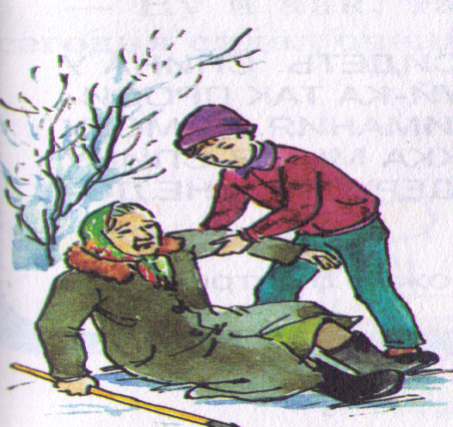 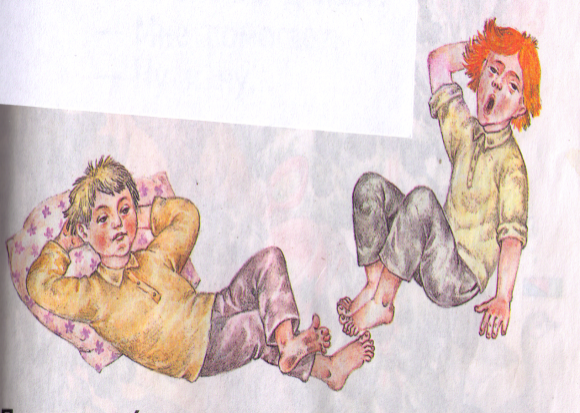 Рис. 1 Рис. 2 Анализ ситуаций, представленных на иллюстрациях осуществлялся через ряд вопросов: - Ребята, какая ситуация изображена на картинках? - Как вы думаете, кто из мальчиков поступает правильно? Почему вы так считаете? - С кем из мальчиков вы хотели бы дружить? Почему? Далее осуществлялась беседа о нравственных качествах. Она включала в себя следующие вопросы: - Как вы думаете, что такое нравственные качества? - Какие качества человека относят к нравственным качествам? - Нужны ли эти качества человеку? Почему? - А есть ли данные качества у вас? В чем они проявляютсяВ ходе анализа иллюстраций и беседы учащиеся смогли самостоятельно дать определение нравственным качествам (это качества человека, определяющие его правильное, положительное поведение в обществе) и определить какие качества личности можно отнести к нравственным. Далее проводился подробный анализ характеров главных героев произведения Виля Андреева «Белый лес». В ходе анализа учащиеся отвечали на следующие вопросы: - Вспомните, кто является главными героями произведения Виля Андреева «Белый лес»? - Дайте характеристику героям Яшке и Павлуше. - Чем похожи и чем отличаются эти герои? - Как вы думаете, обладают ли нравственными качествами эти герои? Какими? Почему вы так решили? В ходе данных вопросов учащиеся выделили, что герои Яшка и Павлуша обладают таким нравственным качеством, как товарищество. Товарищество – это качество человека, основанное на взаимопонимании, доверии, общности интересов между людьми. Затем учащимся предлагалось, исходя из данного определения, доказать примерами из текста, что мальчики обладают этим качеством. Далее задавались следующие вопросы: - Кто из мальчиков обладает этим качеством в полной мере? - Как вы думаете, есть ли это качество у вас? У ваших родных? Почему? В конце урока осуществлялась работа с этическим словариком. Так как данное занятие было первым, на котором использовался данный вид словаря, вначале учащимся был дан инструктаж, в ходе которого объяснялось, как правильно работать со словарем. В качестве наглядности на слайде был представлен образец заполнения первой страницы словаря.Таблица 3– Этический словарикПосле заполнения таблицы был проведен итог урока в форме беседы. Затем учащимся был дан инструктаж о выполнении домашнего задания: подобрать иллюстрацию, которая иллюстрировала нравственное качество – товарищество. В ходе данного занятия была отмечена большая активность учащихся. На этапе анализа произведения многие учащиеся давали точные и развернутые ответы на вопросы. Особый интерес вызвала работа с этическим словариком.Огромное влияние на детей оказывают сказки, они хорошо воспринимаются и усваиваются детьми. Сказки несут в себе глубокую народную мудрость, пронизанную нравственностью. Совместный с детьми анализ сказочных ситуаций и характеров героев способствует формированию умений правильного поведения в тех или иных ситуациях. Приведем отрывки из урока по сказке «Э.Т.А. Гофмана «Щелкунчик и мышиный король» (подробный конспект данного урока представлен в приложении №4).Учитель: На прошлом уроке вы закончили изучать главу «Крутим барабан времени». Дома вы составляли карты мыслей по темам: «дружба» и «счастье или счастливое детство». Поделитесь картами ваших мыслей в группах и составьте одну общую карту мыслей в группе. (Счастье или счастливое детство: игрушки, благополучие родителей, много друзей, хорошее питание, одежда по сезону, возможность учиться ….Дружба: общение, играть вместе, отношения, взаимная привязанность, общие интересы, единодушие, доброта, отзывчивость, честность, верность, помощь).- Из ваших высказываний можно сделать вывод, что дружба – это отношения, основанные на взаимной привязанности, общности интересов. Настоящее счастье – это когда у человека есть самое главное - дом, семья, самое нужное в жизни, если в доме царит взаимопонимание, доверие, тепло, уют. Нужно ценить эти понятия на протяжении всей жизни.Учитель: Подумайте, где писатели находят сюжеты для своих сказок? (Часто сюжеты подсказывает сама жизнь). - Как сказал Г.-Х. Андерсен: «Нет сказки причудливей, чем сама жизнь!». К кому приходят сказки? (К добрым, ласковым людям) .- Чему учат сказки? (Не мириться со злом, а стремиться наказать его, торжествовать должно только добро).После того, как учащиеся познакомились с главными героями, мы просим ответить их на вопросы:- Кого из героев автор описывает подробнее всех? Прочтите это описание (с. 86). - Объясните детскую привязанность и любовь к этому непривлекательному человеку. (У него добрая душа, любит приносить радость людям, необычный мастер, умеет творить чудеса).- Как характеризует детей их отношение к подаркам? (Мари –добра, чуткая, внимательная, тактичная, способная сопереживать; Фриц – развитый мальчик, суровый, грубоватый, вре­менами жестокий и нетерпеливый.) - Теперь, когда почти все подарки получены, но чудо еще не произошло, предположите, кто из главных героев может быть причастным к волшебному миру, кто способен заметить и раз­глядеть чудеса там, где другие «слепы»? (Это советник суда Дроссельмейер – необыкновенно искусный мастер, загадочный, нео6ычный человек.Мари – тонко чувствующая, добрая девочка.) - Как характеризует Мари то, что всем игрушкам, которые ей подарили, красивым куклам и нарядному платью, она предпочла Щелкунчика? (То, что Мари предпочла всем остальным игрушкам и куклам деревянного человечка, хотя он совершенно не отличался внешней красотой, зато обладал лицом, которое светилось добродушием, глазами, которые смотрели при­ветливо и доброжелательно, ласковой улыбкой, благовоспитанностью, скромностью и хорошим вкусом (как показалось Мари), характеризует Мари как человека чувствующего, глубокого, который умеет вглядываться в окружающих, умеет обнаружи­вать истинную, то есть душевную привлекательность, способен отличать внешне прекрасное от внутреннего богатства). - Как Мари вела себя по отношению к Щелкунчику? А Фриц? Что случилось? Перескажите в паре друг другу.- Как Мари лечила Щелкунчика и заботилась о нём? (Мари, которая сразу же мысленно оживила Щелкунчика, отнеслась к его травме очень серьезно и сочувственно. Она огорчилась до слез и сразу взяла человечка под свою опеку: подвязала ему сломанную челюсть ленточкой, снятой со своего нового нарядного платья, подобрала обломившиеся зубы, укутала и стала уте­шать и убаюкивать, чем вызвала смех брата Фрица.)          - Как отнеслись к пострадавшему Щелкунчику Мари, Фриц, отец и крестный Дроссельмейер? (Фриц проявил неслыханную жестокость, пытаясь заставить пострадавшего Щелкунчика и дальше щелкать орехи, чем вызвал зaмечание отца, который встал на сторону Мари, сказав, что в армии раненых солдат никогда не оставляют в строю. Крестный Дроссельмейер принял сторону Фрица: Щелкунчик не вызвал в ней сочувствия).В качестве домашнее задания учащимся было предложено составить словесные портреты главных героев сказки,  прочитать самостоятельно главы «Любимец», «Чудеса», «Битва», для того, чтобы можно было на следующем уроке поделиться своим впечатлением о прочитанном.На наш, взгляд, уроки внеклассного чтения дают младшему школьнику возможность поделиться с товарищами радостью пережитого, узнать, что их волнует и интересует. А это общение, совместная деятельность, которые, как известно, помогают сплочению детского коллектива, способствуют духовно-нравственному воспитанию учащихся.Контрольный этап экспериментальной работыВ заключение опытно-экспериментальной работы был проведен второй констатирующий эксперимент.Основная цель  – определить эффективности апробированных форм и приемов методической работы, направленных на повышение уровня сформированности нравственных качеств младших школьников во внеурочной деятельности.В ходе этого этапа  мы использовали те же методы, что и на первом этапе констатирующего эксперимента.Данные второго констатирующего эксперимента мы занесли в таблицу 4. Таблица 4– Уровни сформированности нравственных качеств учащихся 4 классовНадо отметить, что результаты в контрольном классе не изменились и остались на прежнем уровне. Тогда как результаты в экспериментальной группе (4 «Б») на этапе   констатирующего эксперимента и формирующего оказались разными. Таблица 5– Сравнительная таблица уровней сформированности нравственных качествв экспериментальной группе (4 «Б» класс)Диаграмма 1Сравнительные показатели сформированных нравственных качеств в экспериментальной группе (4 «Б» класс)На основе этой таблицы была построена диаграмма уровней сформированности нравственных качеств младших школьников в экспериментальном классе до и после эксперимента.Прежде всего, проанализируем изменениясформированности нравственных качеств в экспериментальном классе. Как и на первом этапе исследования, испытуемые экспериментального класса разделились на 3 группы – с низким, среднем, и высоким уровнем сформированности нравственных качеств.В то же время, изменился их качественный состав. Так, количество учащихся снизким уровнем сформированности составляет – 1 чел. от выборки, сосреднем уровнем – 1 чел., и с высоким – 23чел.При сравнении с первым этапом эксперимента оказалось, что группа с низким уровнем уменьшилась на 16 чел., со средним уровнем на 4 чел., с высоким уровнем увеличилась на 20 чел.В целом,  20 человек испытуемых изменили свое положение, и попали в группу с более высоким уровнем сформированности нравственных качеств. Данный факт свидетельствует о том, что в результате проведенного формирующегося эксперимента у обучаемыхповысился уровень нравственных качеств. Помимо количественного изменения, у некоторых испытуемых отметился и ряд качественных изменений. Прежде всего, школьники, при обоснованиисобственныхответов стали чаще ориентироваться на содержание нравственных норм. Соответственно, у испытуемых повысилась способность увидеть и выделить в процессе чтения художественных произведений нравственную проблему, а  в ситуациях, где требуется сделать нравственный выбор, учащиеся четко формулировали свою позицию. Оценки поступков стали более критичны не только по отношению к другому человеку, но и к самому себе.В контрольном классе, значительных изменений не наблюдается в сравнении с результатами первого этапа эксперимента. Это позволяет сделать вывод об эффективности проведенной работы.Подводя итоги экспериментальной работы, следует отметь, что внеклассного  чтение – это особенные уроки. Они включают целую систему прозаических, поэтических, музыкально поэтических и литературных жанров.В течение многих веков сказки, рассказы, стихи, пословицы, поговорки любовно и мудро поучают ребенка, приобщают его к высокой моральной культуре своего народа.Внеурочная деятельность, как мы экспериментально доказали, является основой формирования нравственных качеств детей в воспитательно-образовательном процессе.ВЫВОДЫ ПО II ГЛАВЕИзучив, проанализировав учебные планы и программы, а также педагогический опыт по проблеме исследования, мы сделали следующие выводы:–содержание уроков внеклассного чтения воздействует на мысли, чувства, воображения детей; оказывают действенное влияние на их поведение; дает возможность «наблюдать» искусственно созданные модели поведения в любой жизненной ситуации; учит понимать многие человеческие чувства, вызывать определенное настроение и менять его;–формированию нравственных ценностеймладших школьников способствуют различные методы: беседы; соревнования, при этом могут применяться все возможные средства для достижения поставленной цели: рисунки картины и т.д.;– апробированные в ходе формирующего эксперимента формы и приемы работы внеурочной деятельности дала положительную динамикуи способствовали повышению уровня нравственных качеств учащихся экспериментального класса.ЗАКЛЮЧЕНИЕПроблему нравственности исследовали и философы, и психологи, и педагоги – ученые. Но и сейчас она актуальна. Так как очень часто не удается оградить детей и подростков от дурного влияния негативных явлений действительности, от не лучших образцов поведения людей не соответствующих нравственно-этическим нормам нации.В результате анализа нравственного развития в психолого-педагогическом, методическом, содержательном планах были рассмотрены сущность и задачи нравственного развития младших школьников: накопление нравственного опыта, на который оказывают влияние – развитие мышления; овладение разнообразными способами работы с учебным материалом; организация учебного процесса и его методы; усвоение детьми нравственных знаний.Оптимальные условия формирования нравственных ценностей у младших школьников  и их показатели рассматриваются с педагогических позиций, предполагающих использование системы разнообразных средств учета уровней сформированности нравственных качеств. Смысл изучения учащихся состоит в том, чтобы намечать перспективы воспитательной работы и осуществлять ее с учетом особенностей младших школьников.Формирование нравственных ценностей у детей младшего школьного возраста во внеурочной деятельности обеспечивается при соблюдении следующих условий:– формирования нравственных качеств младших школьников осуществляется с учетом их психофизического и индивидуальных особенностей их возраста: склонность к игре; невозможность долгое время заниматься монотонной деятельностью; недостаточная четкость нравственных представлений; противоречие между знанием и практическим применением; неравномерность применения вежливого общения со взрослыми и сверстниками (в быту, школе, на улице); – использование таких средств как картины; рисунки, ТСО и др. позволяет обеспечить формирования нравственных качеств: ответственность, доброжелательность, гуманность, справедливости, честности и др.;– содержание изучаемого материала раскрывает нравственные проблемы: добра и зла; нравственного выбора; жизненных ценностей и т.д.Наши  наблюдения  выявили, что у обучаемыхсложились дружеские отношения,  которые  выразились в следующем:   в  умении  не ссорится, чаще договориться,  с  уважением относятся  к взрослым, трепетно относиться  друг  к  другу.  Как положительный момент следует также отметить, что  ребята те или иные общие поручения  стали выполнять совместно, не отдельно друг от друга, а дружно,  активно помогая друг другу.  В  значительной  степени  произошел  рост в  умении  учащихся видеть  нравственную проблему в ситуациях, касающихся  нравственного выбора.Результатом  проведенной  опытно-экспериментальной работы является:– формирование  нравственной личности, содействие духовному опыту и приобщение к ценностям культуры своего народа, включающей  гуманность,  культуру поведения;–развитие  творческих  способностей учащихся;– социально-личностное  развитие  детей  (дружелюбие, толерантность, внимательность, жизнерадостность, правдивость, совестливость,  активность,  коммуникабельность). На наш взгляд, данная работа не должна носить эпизодический характер. Ее следует проводить как как в урочное, так и внеурочное время. Только в этом случае она будет эффективный. С этой целью нами составлен примерный перечень художественных произведений, которые можно изучать с учащимися 4 класса, для того, чтобы повысить их духовно-нравственный уровень (приложение №5).Описанные в работы формы и приемы работы были экспериментально  апробированы  и  показали  достаточную  эффективность в формировании  основ  духовности  и  нравственности  обучаемых.Выдвинутая в исследовании гипотеза подтвердилась.БИБЛИОГРАФИЧЕСКИЙ   СПИСОКАктуальные вопросы модернизации российского образования: Материалы XXV Международной научно-практической конференции (29 апреля 2016 г.): сборник научных трудов / Ж.П. Айдаралиева [и др.]. – М.: Перо, 2016. – 93 c. URL: http://www.iprbookshop.ru/59061. – ЭБС «IPRbooks» (дата обращения: 3.10.2017).Алиева С.А. Психолого-педагогические предпосылки воспитания патриотизма у детей младшего школьного возраста // Начальная школа. 2013. № 9. – С. 17 - 20.Асмолов А.Г. Системно-деятельностный  подход  к  разработке  стандартов   нового   поколения  //  Педагогика. 2014. № 4. – С. 18 - 22.Бабаян А.В., Дебольский Н.Г. О нравственном воспитании // Педагогика. 2015.  № 2. – С.67-78.Базисный учебный план общеобразовательных учреждений Российской Федерации / Разраб. проекта Н.Д.Никандров, А.М.Кондаков, М.В.Рыжаков. М.: Просвещение. 2011. – 25с. Бежаева Ф.Г. Нравственно-этическое   воспитание   учащихся на уроках родной литературы // Осетинская филология: История и современность. Вып. 11. Владикавказ: Изд-во Сев.-Ос. госуниверситета, 1995. – С. 19-21.Божович Л.И. О нравственном развитии и воспитании детей // Вопросы психологии.  М.: Просвещение. 2015. – С. 36-39.Бондырев Н.И. Нравственное воспитание школьников. М: Просвещение. 2014. – С. 51-54.Борисова Ю.Г. Становление  гражданской  компетентности   школьников:   по  материалам  научно-практической  конференции  «Седьмые Чередовские чтения»  [Электронный ресурс] – Омск: ОмГПУ,  2009. Режим доступа: www. omgpu.ruВолкогонова О.Д., Сидорова Н. М. Основы философии: Учебник.  М.: Форум. 2016. – 480с.Волынчикова  Е. А.  Деятельностный  подход  в   формировании  патриотизма и гражданственности у младших школьников  // Методический портал  «Гражданином  быть  обязан» [Электронный ресурс] – Режим доступа: http://www.smolpedagog.ru(дата обращения: 09.08. 2017)Выготский Л.С. Психология. 5-е изд. - М.: Лабиринт. 2014. – 413 с.Выдыш С.Л. Сущность внеклассной воспитательной работы [электронный ресурс] // http://pedsovet.info/(дата обращения: 09.08. 2017)Гасанов З.Т.  Патриотическое  воспитание  граждан  // Воспитание школьников. 2015. №6. – С. 59.Гаязов А.С. Формирование гражданина: теория, практика, проблемы: Монография. Челябинск:  Изд-во ЧГПУ «Факел». 2015. – 238с.Григорьев Д.В. Внеурочная деятельность школьников. Методический конструктор:  пособие для учителя / Д.В. Григорьев, П.В. Степанов. – М.: Просвещение. 2014.  223 с.  Гуляева И.Л. Гражданином быть обязан: формирование гражданской позиции личности  // Русская  культура  нового столетия: Проблемы изучения, сохранения и  использования историко-культурного наследия / Сост. Тихомиров, С. А. Вологда:  Книжное наследие. 2013. – 686 с.Данилюк А.Я.  Концепция  духовно-нравственного  развития  и  воспитания личности  гражданина  России / А. Я. Данилюк, А. М. Кондаков, В.А. Тишков // Учебное издание. Серия «Стандарты второго поколения». М.: Просвещение. 2015. – 23 с.Дармодехин  С.В. Воспитательный компонент Федеральных государственных образовательных стандартов [Электронный ресурс]. – Режим доступа: http://www.iprbookshop.ru/62282.html.— ЭБС «IPRbooks» (дата обращения: 16.01. 2018).Дзидзоева С.М., Красношлык З.П., Кучиева Л.A. Формирование  основ гражданской идентичности в условиях поликультурного  дошкольного образования.  Владикавказ. 2013. – 121 с.Духовно-нравственные ценности в формировании современного человека [Электронный ресурс]: монография / О.А. Павловская [и др.]. – Электрон.текстовые данные. – Минск: Белорусская наука, 2011. – 451 c. – 978-985-08-1359-6. –Режим доступа: http://www.iprbookshop.ru/10089.html(дата обращения: 09.08. 2017)Ерхова  М.В.  Проблемы  гражданского  воспитания  // Директор  школы. 2014. № 5. – С. 78 - 82.Жарковская Т.Г. Возможные пути организации духовно-нравственного образования в современных условиях // Стандарты и мониторинг в образовании. 2013.  №3.– С. 9-12.Капрова И.А. Нравственное развитие младших школьников в процессе воспитания. М: Просвещение. 2012. – С. 42-51.Киргуева Ф.Х., Тотоонова М.Х. Современные представления о моделировании в педагогике // Современные проблемы науки и образования.  2015.  № 3. – С. 395-397.Климанова Л.Ф., Горецкий В.Г., Голованова М.В. Родная речь: Учебник для 4 класса начальной школы: В 2 ч.: Издательство: Грамотей. 2013.Климанова Л.Ф., Горецкий В.Г., Голованова М.В. Тетрадь по чтению к учебнику «Родная речь». 4 класс. Издательство: Грамотей. 2013. – 212 с. Климанова Л.Ф., Голованова М.В.Родная речь. Читаем сами, обсуждаем вместе. 4 класс. Издательство «ДРОФА». 2011. – 176 с.Князева Т.Н. Психологическая система сопровождения готовности младших школьников к обучению в основной школе [Электронный ресурс]: учебное пособие / Т.Н. Князева. – Электрон.текстовые данные. – Саратов: Вузовское образование, 2013. – 119 c. – 2227-8397. – Режим доступа: http://www.iprbookshop.ru/12817.html(дата обращения: 15.05.2018) Козакова  И.С.  Особенности  патриотического  воспитания детей  // Обучение  в  школе.  2013.  № 6. – С. 8–12. Козлов Е.П. Воспитание нравственного сознания школьников. М.: Просвещение. 2013. – С. 28-32.Колесникова И.А., Воспитание духовности и нравственности в эпоху глобальных перемен. И.А.Колесникова // Педагогика. 2013.  №9. – С. 25-33.Короткова Л.Д. Семейное чтение как средство духовно-нравственного становления личности // Начальная школа.  2014.  №11. – С.15-17.Красношлык З.П. Реализация модели формирования гражданской идентичности у детей старшего дошкольного возраста  // Материалы  IV Международной конференции «Полилингвальное образование как основа сохранения языкового наследия и культурного разнообразия человечества». – Владикавказ. 2012. – С. 171-175.Кузнецов А.  «Школы   обяжут   заниматься внеурочной работой». [Электронный ресурс] / А. Кузнецов // РИА «Новости». – Режим доступа: http://www.iprbookshop.ru/62998.html.— ЭБС «IPRbooks» (дата обращения: 27.01. 2018).Лазарука М. А. Патриотическое воспитание на уроках литературы и во внеклассной работе / М. А. Лазарука. – М.; Просвещение. 2013. – 208 с.Лихачев Б.Т.  Педагогика:  курс  лекций. – М., Юрайт,  2013. – 211 с.Лиходей  Н.В.  Программа   воспитательной  работы с  классом. - М., ТЕИС.  2015. – С. 21-25.Максименко Н.В. Система оценки результатов образования как средство реализации ФГОС начального общего образования// Начальная школа плюс до и после. 2012. № 7. – С. 23-26.Максютова С.Д. Личностные результаты начального литературного образования// Начальная школа плюс до и после. 2012. № 8. – С. 84-88.Мартьянова А.И. Нравственное воспитание: содержание и формы // // Начальная школа. 2016.  №7. – С. 21-29.Миронов А.В. «Проект урока как индикатор готовности учителя работать по новому стандарту» // Начальная школа «+» «–». № 4. 2012. – С.23-26.Новый  Федеральный  закон об образовании в Российской Федерации. Москва. Проспект. 2014. – 134 с.Проблемы теории обучения и воспитания младших школьников [Электронный ресурс] : история и современность (На материале Республики Татарстан) / Д.Ш. Гильманов [и др.]. – Электрон.текстовые данные. – Набережные Челны: Набережночелнинский государственный педагогический университет, 2014. – 333 c. – 978-5-98452-128-4. – Режим доступа: http://www.iprbookshop.ru/60712.html(дата обращения: 16.02. 2018)Программа «Литературное чтение» (для четырёхлетней начальной школы) // Р.Н. Бунеев, Е.В. Бунеева. М.: Баллас.  2013 – С. 34-37.Профессиональный стандарт «Педагог» (педагогическая деятельность в дошкольном, начальном общем, основном общем, среднем общем образовании). Утвержден приказом Министерства труда и социальной защиты Российской Федерации от 18 октября 2013 г. N 544н. Электронный ресурс: http://ug.ru/new_standards/6(дата обращения: 15.02. 2018)Родина  М.С.  Воспитание  гражданственности  через развитие эмоционально-чувственной сферы  //  Народное  образование. 2016. № 3. – С. 126 - 135.Следзевский И.В. Основные направления гражданско- патриотического воспитания  детей  и  молодежи  в  российском образовательном пространстве  //  Внешкольник. 2013. № 1. – С. 25 - 28.Детская психология: учебник. Гуманитарный издательский центр ВЛАДОС. 2012 . –  735 с. http://www.knigafund.ru/products/179(дата обращения: 20.02. 2018)Сороковых   Е.Н.  За   рамками   урока:   опыт внеклассной работы   по   литературе.   [Электронный ресурс] / Е.Н. Сороковых // Липецкий институт развития образования, ЛИРО – Режим доступа: http://www.iprbookshop.ru/62246.html. – ЭБС «IPRbooks» (дата обращения: 12.02. 2018).Столяренко А.М. Общая педагогика [Электронный ресурс]: учебное пособие для студентов вузов, обучающихся по педагогическим специальностям (030000) / А.М. Столяренко. – Электрон.текстовые данные. – М.: ЮНИТИ-ДАНА, 2012. – 479 c. – 5-238-00972-0. – Режим доступа: http://www.iprbookshop.ru/8103.html (дата обращения: 19. 01.2018)Тоболкина И.Н. ФГОС нового поколения: локальный опыт системно-деятельного   подхода  к  реализации  программ  обучения  и  воспитания // Одаренный ребенок. 2014. № 3. – С. 48 - 59.Усманова Р.А. Внеклассная работа по литературе: десять направлений // Литература. 2016. № 8. – С. 38-40.Федеральный закон 273-ФЗ «Об образовании в РФ» 2016 новый 273-ФЗ.рф. Электронный ресурс: http://www.assessor.ru/zakon/273-fz-zakon-ob-obrazovanii-2013/Федеральный государственный образовательный стандарт начального общего образования / Министерство образования и науки Российской Федерации. – М.: Просвещение. 2010. – 31с. Электронный ресурс: http://pohsvu.ru/post/open/472(дата обращения: 26.02. 2018)Чечет В. В. Воспитание  патриотических  чувств / В. В. Чечет. – Минск: Народное  образование. 2015. – 62 с.ПРИЛОЖЕНИЕ АМетод незаконченных рассказовЦель: выявление понимания учащимися нравственных норм, знания способов поведения, знания переживаний, возникающих в человеке в случае соблюдения ими несоблюдения моральных норм.Если бы ты гулял во дворе с другими и кто-нибудь из ребят упал около тебя и очень сильно ушиб ногу. Что бы ты сделал?Дети играли в группе, некоторые рисовали, рассматривали картинка в книге. Таня сидела одна, очень грустная…Если бы ты строил что – то из дощечек и рядом Витя тоже строил. Ему не хватило кубиков. Что ты бы сделал? При ответе дал бы свой, задается дополнительный вопрос: «А если тебе тоже нужны были эти дощечки, тебе бы тоже не хватило?».Вечер, холодный февральский ветер стучит в окно. Миша, ученик 3 класса, только что приготовил уроки и сидит сейчас, читая интересную книгу. Посмотрев на часы, он вспоминает, что не купил хлеб. Он решает, что до прихода мамы он еще успеет это сделать. В это время кто – то позвонил в дверь. Посмотрев в глазок, Миша увидел, что это старый знакомый папы – дядя Сережа. Он работает с папой и часто заходит к нам. Увидев, что это дядя Сережа, Миша…Беседа по сюжетному рассказу.Примерные вопросы:Хорошо ли поступил Петя или плохо?Как бы ты поступил на его месте?Почему? и т.д.ПРИЛОЖЕНИЕ ББеседа по вопросамЦель: выявление представлений о понятии таких нравственных качеств как доброта, дружба, забота, помощь.Какого человека называют добрым?Какого человека называют другом?Что значит, помочь кому – то?Что значит, заботится о ком – то?Оценка результатов группировалась по принципу:Неполный ответ;Предлагает, но не верно;Правильный и полный ответ.Правильными считались ответы:Добрый – делает добро, не злой, дружит, помогает, заботится, жалеет, не обижает, ласковый.Друг – товарищ, хорошо относится, спасает, выручает, верный.Помогать – делать за кого – то что – то, когда кому – то тяжело, когда много дел, когда попросят.Заботится – помогать кому – то, кто меньше, когда кому-то плохо.Беседа с использованием морального выбора.«Ваш товарищ на уроке затрудняется решить задание и просит вас помочь ему. Ваши действия?»Урок рисования.«Раскрасьте варежки (даются заготовки – варежки, из расчета одна пара на двоих детей и цветные карандаши, каждого цвета по 2). Дается инструкция: «Сейчас мы будем раскрашивать варежки, Вы сидите вдвоем, чтобы варежки получились красивыми и одинаковыми, ведь это одна пара, вы должны договориться между собой, как будете раскрашивать, какой рисунок рисовать, чтобы он понравился обоим».ПРИЛОЖЕНИЕ ВАнкетаЦель: выявление знаний о понятии таких нравственных качеств как ответственность и доброжелательность; о нравственных нормахЧто такое ответственность?Как ведет себя безответственный человек?Как ведет себя ответственный человек?Что такое доброжелательность?как ведет себя недоброжелательный человек?как ведет себя доброжелательный человек?Работа над ошибками.Текст: «Елена Николаевна объясняет ребятам правило сложения. В это время открывается дверь. В класс вбегает запыхавшийся, разгоряченный Федя.– Я встретил Витю. Мы вместе ходили в детский сад. Витя учится в 1 «Б». А я и не знал. Вот здорово!Садись, Федя, - Сказала Елена Николаевна и нахмурилась. – Сейчас ты допустил несколько ошибок». Сколько?ПРИЛОЖЕНИЕ ГКОНСПЕКТ УРОКА: Э.Т.А. ГОФМАНА «ЩЕЛКУНЧИК И МЫШИНЫЙ КОРОЛЬ»Цель: познакомиться с главными героями повести-сказки, отметить черты их характеров, сориентироваться, где и когда происходят описываемые события, понаблюдать, как автор творит предчувствие чуда. Задачи. Образовательные: - развивать навыки анализа прозаического сказочного текста, обогащать представление о художественной детали;- формировать умение пересказывать близко к тексту, не нарушая логики, выделять связи между явлениями, формулировать выводы и обобщать. Воспитательные: - подвести детей к сознанию того, как важно стремиться понять других и если это необходимо, помочь им;- развивать культуру общения; формировать творческую активность школьников; - воспитывать потребность общения друг с другом, учителями в неформальной, почти домашней обстановке; - продолжить формирование интереса к предмету. Развивающие:- развивать творческое видение учащихся, воображение, память; - формировать умение грамотно работать с книгой. Оборудование: Гофман Э.Т.А. «Щелкунчик и мышиный король». – В кн.: Гофман Э.Т.А. «Золотой горшок и другие истории». М.: «Детская литература», 2016. – С.5-60; Чайковский П.И. «Щелкунчик», балет-феерия в 2-х действиях (грамзапись); Портрет Э.Т.А. Гофмана; ИллюстрацииПрезентация по теме.ХОД УРОКАI. Организационный момент.- Правильное дыхание – это здоровый организм, поэтому предлагаю начать урок с дыхательной гимнастики:- «Воздушный шарик»- «Кипит каша».II. Итоги домашнего задания по разделу «Крутим барабан времени». Работа в группах.- На прошлом уроке вы закончили изучать главу «Крутим барабан времени». Дома вы составляли карты мыслей по темам: «дружба» и «счастье или счастливое детство». Поделитесь картами ваших мыслей в группах и составьте одну общую карту мыслей в группе. (Счастье или счастливое детство: игрушки, благополучие родителей, много друзей, хорошее питание, одежда по сезону, возможность учиться ….Дружба: общение, играть вместе, отношения, взаимная привязанность, общие интересы, единодушие, доброта, отзывчивость, честность, верность, помощь).- Из ваших высказываний можно сделать вывод, что дружба – это отношения, основанные на взаимной привязанности, общности интересов. Настоящее счастье – это когда у человека есть самое главное - дом, семья, самое нужное в жизни, если в доме царит взаимопонимание, доверие, тепло, уют.- Нужно ценить эти понятия на протяжении всей жизни.III. Введение в тему.- Сегодня мы с вами начинаем изучать новую главу.- Прочитайте название четвертой главы. («Реальный и волшебный миры в авторской сказке».).- Что нового появится в этой теме? (Литературные авторские сказки.)- Совершенно верно. Сказки имеют автора, а значит, несут на себе печать его личности. - Подумайте, где писатели находят сюжеты для своих сказок? (Часто сюжеты подсказывает сама жизнь.) (Слайд 1.) На слайде эпиграф: «Нет сказки причудливей, чем сама жизнь!» (Г.-Х. Андерсен).- Как сказал Г.-Х. Андерсен: «Нет сказки причудливей, чем сама жизнь!».- К кому приходят сказки? (К добрым, ласковым людям).- Чему учат сказки? (Не мириться со злом, а стремиться наказать его, торжествовать должно только добро).- Рассмотрите шмуцтитул. Кто знает, персонажи какой сказки на нем изображены? (Ответы детей).- С помощью чего создается атмосфера чуда? (Предположения детей).- Совершить путешествие в волшебный мир сказки нам поможет прекрасная музыка. (Начинает тихо звучать музыка).- Ее сладкие звуки на своих крыльях уносят нас далеко-далеко ... - Кто может назвать композитора этой музыки? (П. И. Чайковский).IV. Объявление темы урока.- Прочитайте название сказки. («Щелкунчик и Мышиный Король»). (Слайд 2.).- В этот волшебный мир поведет вас замечательный сказочник – Эрнст Теодор Амадей Гофман. (Слайд 3.).- Ребята, что вы знаете об Эрнсте Теодоре Амадее Гофмане? (Ученик с дополнительной информацией. Это известный немецкий писатель, сказочник. Он родился в 1776 году, а в 1814-м вышла первая книга его рассказов. В 1822 году Гофман тяжело заболел и вскоре умер. Слава пришла к нему посмертно.).- Вот какой мир откроется перед вами. (Слайд 4.).На доске: «Калейдоскоп названий глав сказки» - 1. Елка                     7. Сказка о твердом орехе 2. Подарки              8. Дядя и племянник 3. Любимец             9. Победа 4. Чудеса                 10. Кукольное царство 5. Битва                   11. Столица 6. Болезнь               12. Заключение V. Постановка целей урока. - Можем мы по названию сказки и глав определить всех главных героев? (Нет.).- Назовите тех героев, о которых говорят названия глав. (Щелкунчик, Мышиный король, любимец, дядя и племянник.).- А на шмуцтитуле какая-то девочка, она из этой сказки? (Предположения детей.).- На какой вопрос мы должны дать ответ на этом уроке? (Познакомимся с главными героями  повести-сказки, отметим черты их характеров, узнаем, где и когда происходят описываемые события, понаблюдаем, как автор творит предчувствие чуда.).VI. Изучение нового материала.1. Чтение первой главы «Елка». - Прочитаем первую главу сказки «Елка». (Один ученик читает вслух, остальные следят глазами.).- Появилось ли у вас предчувствие чуда? Если да, то с чем это связано: с нарядной рождественской елкой или с загадочной фигурой крестного Дроссельмейера? (Предчувствие чуда, его ожидание появляется (если, конечно, оно появляется) благодаря всем перечисленным обстоятельствам и впечатлениям: это и сидение детей в тёмной спальне в ожидании рождественского чуда-елки и подарков; это и разговоры озагадочном крёстном, обладающем почти сказочной внешностью и фантастическими способностями; это и мечты очудесных подарках.)- Случайно ли, что действие сказки завязывается в ночь с 24на 25 декабря - в Рождественскую ночь? (Канун Рождества, сочельник - это не случайно выбранный момент для завязывания действия: именно в это время случаются чудеса, именно в это время возникает чувство предвкушения волшебства.) 2. Главные герои повести. - Назовите героев первой главы. (Отец Штальбаум, дети Фриц и Мари, крестный Дроссельмейер.) - Кого из героев автор описывает подробнее всех? Прочтите это описание (с. 86). - Объясните детскую привязанность и любовь к этому непривлекательному человеку. (У него добрая душа, любит приносить радость людям, необычный мастер, умеет творить чудеса.) 3. Чтение второй главы учителем. - Сейчас я начну читать вторую главу, а вы внимательно слушайте. (Слайд 5.) Учитель читает вторую главу до слов: « ... И чего там только не было! ..». Звучит запись музыки из балета «Щелкунчик» П. И. Чайковского, гаснет свет, зажигаются свечи. На доске - иллюстрация нарядной елки в большомпросторном зале. - Я думаю, вам передалось нетерпение и восторг детей от увиденной елки и появилось желание рассмотреть и подарки на рождественском столе вместе с Мари и Фрицем. 4. Физминутка.- Прежде чем продолжим чтение второй главы проведём физминутку.- Найдите в верхнем углу кабинета заданную фигуру, остановите на ней свой взгляд и подумайте о каком-либо чуде. 5. Чтение второй главы сказки учащимися по цепочке (продолжение). Обсуждение. - Продолжим чтение главы вслух, по цепочки.- Прав ли был Фриц, который сказал, что от игрушек крестного нет никакого толку? Почему такое необыкновенное мастерство Дроссельмейера вызывает у детей сначала восторг, а потом скуку? (Дети - деятельные натуры, более того, натуры, наделённые неуёмным, безудержным воображением.Им нравятся такие игрушки, которые можно трогать, перемещать, с которыми можно по-настоящему играть, которыми можно распоряжаться самим, а не просто издали любоваться; которые могут стать частью мира, созданного их воображением, фантазией. Игрушки крестного отличаются большим искусством, с одной стороны, и механистичностью - с другой. Самый прекрасный и искусный механизм - это всего лишь механизм, обладающий своей программой, которая все время повторяется. Именно поэтому первоначальный восторг, вызываемый искусными произведениями Дроссельмейера, сменяется скукой, когда обнаруживается одна и та же программа, которую выполняет искусный механизм. Именно поэтому Фриц говорит: «Да и какой толк нам от его игрушек? У нас тут же их отбирают. Нет, мне куда больше нравятся папины и мамины подарки: они остаются у нас, мы сами ими распоряжаемся».).- Как характеризует детей их отношение к подаркам? (Мари – добра, чуткая, внимательная, тактичная, способная сопереживать; Фриц – развитый мальчик, суровый, грубоватый, временами жестокий и нетерпеливый.).- Теперь, когда почти все подарки получены, но чудо еще не произошло, предположите, кто из главных героев может быть причастным к волшебному миру, кто способен заметить и разглядеть чудеса там, где другие «слепы»? (Это советник суда Дроссельмейер - необыкновенно искусный мастер, загадочный, нео6ычный человек.Мари - тонко чувствующая, добрая девочка.) 6.  Чтение третьей главы учащимися самостоятельно. - Вы, конечно, хотите узнать и о других подарках, полученных детьми советника медицины Штальбаума? Тогда прочитайте третью главу сказки Гофмана «Щелкунчик» самостоятельно. (Слайд 6.)7. Беседа по содержанию. - Почему Мари заметила Щелкунчика только после того, как были изучены все подарки? (Щелкунчик некрасив, на фоне ярких подарков он не может сразу броситься в глаза; сказочник хо­чет посмотреть, добрые ли у детей сердца, смогут ли они полюбить маленького уродца; крёстный тоже был некрасив, но дети сумели понять, что у него доброе сердце.)- Как характеризует Мари то, что всем игрушкам, которые ей подарили, красивым куклам и нарядному платью, она предпочла Щелкунчика? (То, что Мари предпочла всем остальным игрушкам и куклам деревянного человечка, хотя он совершенно не отличался внешней красотой (нескладный, ножки тоненькие, голова великовата, глаза навыкате), зато обладал лицом, которое светилось добродушием, глазами, которые смотрели приветливо и доброжелательно, ласковой улыбкой, благовоспитанностью, скромностью и хорошим вкусом (как показалось Мари), характеризует Мари как человека чувствующего, глубокого, который умеет вглядываться в окружающих, умеет обнаруживатьистинную, то есть душевную привлекательность, способен отличать внешне прекрасное от внутреннего богатства.) - Как Мари вела себя по отношению к Щелкунчику? А Фриц? Что случилось? Перескажите в паре друг другу.- Как Мари лечила Щелкунчика и заботилась о нём? (Мари, которая сразу же мысленно оживила Щелкунчика, отнеслась к его травме очень серьезно и сочувственно.Она огорчилась до слез и сразу взяла человечка под свою опеку: подвязала ему сломанную челюсть ленточкой, снятой со своего нового нарядного платья, подобрала обломившиеся зубы, укутала и стала утешать и убаюкивать, чем вызвала смех брата Фрица.)          - Как отнеслись к пострадавшему Щелкунчику Мари, Фриц, отец и крестный Дроссельмейер?(Фриц проявил неслыханную жестокость, пытаясь заставить пострадавшего Щелкунчика и дальше щелкать орехи, чем вызвал зaмечание отца, который встал на сторону Мари, сказав, что в армии раненых солдат никогда не оставляют в строю. Крестный Дроссельмейер принял сторону Фрица: Щелкунчик не вызвал в ней сочувствия.). VII. Итог урока. Тест на внимание. - Как автору повести-сказки «Щелкунчик и Мышиный король» Гофману удалось создать у читателей предчувствие предвкушения чуда? (Уже в начале есть загадка и тайна: действие происходит под Рождество, а, как известно, именно в это время случаются чудеса, Мари воспринимает Щелкунчика как живого, Дроссельмейер непостижимым образом похож на новую игрушку.) - Сейчас проведём тест на внимание. - Необходимо выбрать правильный ответ:1. Как называется произведение?а) «Щелкунчик»б) «Мышиный король и Щелкунчик»в) «Щелкунчик и Мышиный король»2. Сколько лет было Мари?а) 8б) 6в) 73. Парик крёстного был сделан:а) из шерстиб) из стеклав) из ткани4. Марципан – этоа) конфетаб) пирогв) баранка5. Что подарил детям крёстный?а) крепостьб) садв) замокПроверка по ключу: 1-в, 2-в, 3-б, 4-а, 5-в   (Слайд7.)VIII. Домашнее задание: (Слайд 8.)- Составьте словесные портреты главных героев сказки. На следующем уроке, предоставив словесный портрет, поработав в группе мы должны угадать, о каком герое вам будут рассказывать. - Прочитать главы «Любимец», «Чудеса», «Битва», для того, чтобы можно было на следующем уроке поделиться своим впечатлением о прочитанном.ПРИЛОЖЕНИЕ ДХудожественные произведения, на основе которых возможно проводить работу по формированию нравственных качеств учащихся 4 классаВведение…………………………………………………………………….3ГЛАВА 1. Теоретические основы формирования нравственных ценностей у учащихся начальной школы……………………………………………………...9Сущность и задачи нравственного воспитания младших школьников……………………………………………………………………..…9Особенности нравственного развития младших школьников…..………………………………………………………………..…13Критерии и уровни сформированности нравственных ценностей у детей младшего школьного возраста…………………………………………...18       ГЛАВА 2. Методика  работы  по  формированию нравственных ценностей младших  школьников  во внеурочное время………………………………….252.1. Содержание работы на уроках внеклассного чтенияв аспекте темы исследования……………………………………………………………..………252.2. Формы и приемы работы по формированию нравственных ценностей у учащихся 4 класса во внеурочное время………………………...29Заключение………………………………………………………………..44Библиографический список………………………………………………47Приложения……………………………………………………………….53Приложение 1……………………………………………………………..53Приложение 2……………………………………………………………..54Приложение 3……………………………………………………………..55Приложение 4……………………………………………………………..56Приложение 5……………………………………………………………..63Высокий уровеньСредний уровеньНизкий уровеньОхотно выполняет поручения, ответственен, доброжелателен. Поведение примерное, проявляет интерес к знаниям, хорошо учится, прилежен. Добросовестно относится к труду. Добрый, отзывчивый, охотно помогает другим. Правдив со взрослыми и ровесниками. Прост и скромен, ценит эти качества у других.Неохотно выполняет поручения. Выполняет правила поведения при условии требовательности и контроля. Учится не в полную меру сил, требует постоянного контроля. Трудится при наличии соревнования. Невсегда выполняет обещание. Прост и скромен в присутствии старших.Уклоняется от общественных поручений, безответственен, недоброжелателен. Часто нарушает дисциплину. Не проявляет интереса к учению и прилежанию. Не любит трудится, стремится уклонится. Груб в обращении с товарищами. Часто неискренен, высокомерен, пренебрежительно относится к окружающим.Уровни сформированности4 «А» контрольный4 «А» контрольный4 «Б» экспериментальный4 «Б» экспериментальныйКач.Количест.Кач.Количест.Высокий20%5 чел.12%3 чел.Средний12%3 чел.20%5 чел.Низкий68%17 чел.68%16 чел.КачествоОпределениеГеройПризнакиЕсть ли у  меняЕсть ли у родныхТовариществоКачество, основанное на взаимопонимании, доверии, общности интересов между людьмиПавелЯшкаОбщие интересы – совместные игры, Павел помогал Яшке, когда тот упал с дереваУровни сформированности4 «А» контрольный4 «А» контрольный4«Б» экспериментальный4«Б» экспериментальныйКач.Количест.Кач.Количест.Высокий20%5 чел.92%22 чел.Средний68%17 чел.4%1 чел.Низкий12%3 чел.4%1 чел.Уровни сформированности нравственных качеств у учащихся1 констатирующий эксперимент1 констатирующий эксперимент2 констатирующий эксперимент2 констатирующий экспериментКач.Количест.Кач.Количест.Высокий12%3 чел.92%23 чел.Средний20%5 чел.4%1 чел.Низкий68%17 чел.4%1 чел.1 четверть1 четверть1 четверть1 четверть1 четверть№ ПроизведениеГеройНравственное качествоПризнаки1Пословицы о земледелии Трудолюбие Положительное отношение к труду, желание и умение работать2Морской царь и Василиса Премудрая Василиса Премудрая Взаимопомощь Василиса Премудрая помогала Ивану-Царевичу выполнять наказы морского царя 3Ф.Тютчев. «Весенние воды» Весенняя природаЛюбовь к природе Автор восхищается приходом весны 4Н.Матвеева. «В лощинах снег, слоистый, как слюда…» Ручеек, Весна Любовь к природе Автор видит красоту весенней природы и восхищается ею5Б.Пастернак. «Опять весна» Образ Весны Любовь к природе Автор радуется приходу весны 6А. Ахматова. «Перед весной бывают дни такие…» Лирический геройЛюбовь к природе Автор ярко описывает свои воспоминания, связанные с приходом весны 7Л. Андреев. «Петька на даче» Петька Сострадание Автор сочувствует герою произведения 8А. Чехов. «Ванька» Ванька Сочувствие Автор жалеет героя, сочувствует ему, показывает безысходность его положения9В. Берестов. «Разлука»Мальчики – друзья ТовариществоГерой переживает разлуку с лучшим другом 10В. Берестов. «Братья» Два брата Братская любовь Брат защищает брата во дворе 2 четверть 2 четверть 2 четверть 2 четверть 2 четверть 11Э.Т.А. Гофман. «Щелкунчик и Мышиный король»Мари СостраданиеМари испытывает жалость к Щелкунчику 12Э.Т.А. Гофман. «Щелкунчик и Мышиный король»Мари, Щелкунчик Смелость Мари и Щелкунчик проявляют смелость во время битвы с мышами и их королем 13М.Волошин. «Зеленый вал отпрянул»Образ Моря Любовь к природе Автор любуется красотой морского пейзажа 14Д.Самойлов «Красная осень» Осенний лесЛюбовь к природе Автор восхищается красотой осеннего леса15А. Пушкин. «Зимняя дорога»Лирический геройСочувствие, состраданиеВнутренние переживания героя, оказавшегося в трудной ситуации16А. Белый. «Весна»ВеснаЛюбовь к природеАвтор радуется приходу весны 17Ф.Тютчев «Как весел грохот летних бурь»,Гроза летом Любовь к природеАвтор восхищается величием грозы 18С.Маршак. «Как поработала зима…»Образ Зимы Любовь к природеАвтор восхищается красотою зимы 19А.Фет. «Это утро, радость это…»Образ Весны Любовь к природе Автор в красках описывает весну 3 четверть 3 четверть 3 четверть 3 четверть 3 четверть 20С.В.Михалков«Гос. гимн РФ» Патриотизм В стихах воспевается мощь и величие России21М. Лермонтов. «Бородино» Лирический герой Патриотизм В стихах воспевается мощь русской армии в Отечественной войне 1812г.22В.Берестов. «Сиротская зима», «В эвакуации», «А как мы фронту помогали?», «Мир» Лирический герой Патриотизм В стихах герой размышляет о страшных годах в жизни России – Годы Великой Отечественной войны.23М. Метерлинк. «Синяя Птица» Митиль, Тильтиль, Душа Света, Пес, Радость Материн-ской любвиДоброжелатель-ность, доброта, преданность, любовь, целеустремлен-ностьГерои, несмотря на испытания, стараются найти синюю птицу, пес проявляет преданность Тильтилю, Душа Света помогает детям в поисках птицы 24К. Бальмонт. «Аромат солнца» Образ Солнца Любовь к природе Автор восхищается величием и красотой солнца 22А.Чехов. «Гришка», «Белолобый»Гришка, Волчица Сочувствие Читатель испытывает сочувствие к главным героям 4 четверть 4 четверть 4 четверть 4 четверть 4 четверть 23К. Некрасов. «Весна»Образ весны Любовь к природе Автор красочно описывает приход весны Н. Заболоцкий. «Весна в лесу»Лесные жители весной Любовь к природе Автор восхищается лесными жителями 24А. Куприн. «Слон» Девочка Мечтательность Героиня стремится к мечте: увидеть настоящего слона 25Ф. Искандер Девушка и парень Взаимопомощь Девушка и парень спасают мальчика от смерти